Tiedonkeruulomake esitiedoille.Tiedonkeruulomake prosessitietojen (inventaariotietojen) keräämiseksi (laadinnassa käytetty apuna SFS-EN ISO 14044-standardia). Lomakepohja elinkaariklinikka-istunnon tueksi.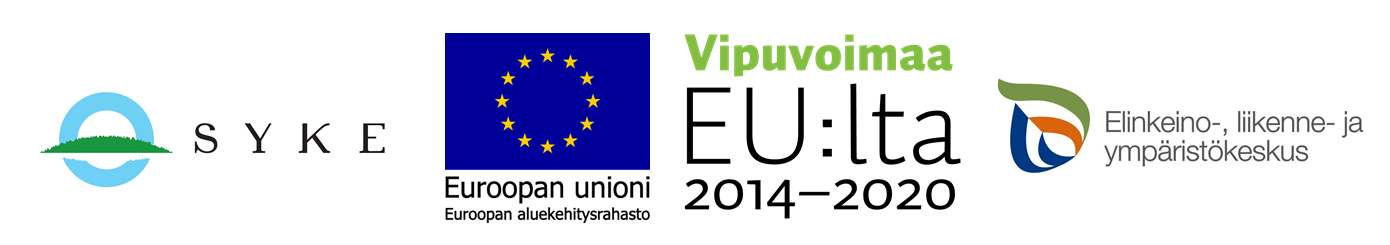 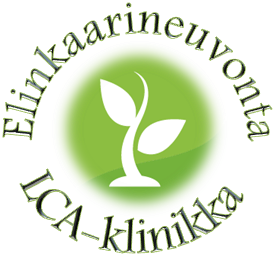 TÄYTETÄÄN ENNEN ELINKAARIKLINIKKA-ISTUNTOA (YRITYS)TÄYTETÄÄN ENNEN ELINKAARIKLINIKKA-ISTUNTOA (YRITYS)Odotukset ja ennakkokäsityksetOdotukset ja ennakkokäsityksetAiempi kokemus/osaaminen ympäristövaikutusten arviointiin liittyen  Listaa aiemmin tehdyt selvitykset, esim. ympäristöluvat, päästö-mittaukset, hiilijalanjäljen laskenta, materiaalivirtojen analysointi, elinkaariarviointi.Ennakko-odotukset/ajatukset elinkaarityöskentelystä Kuvaile odotuksianne ja toiveitanne arviointiin (ja tulosten käyttöön) liittyen.Tarkasteltava tuote/palvelu ja tavoitteiden määrittelyTarkasteltava tuote/palvelu ja tavoitteiden määrittelyTuotteen/palvelun määritys (tarkoitus, päätoiminnot)Kuvaile arvioitavaa tuotetta/palvelua ja sen toimintoja, tarkoitusta ja hyötyä käyttäjälleen.Asiakkaat ja toiminnan laajuus, kasvuodotuksetKuvaile asiakkaita, esim. vuosittainen tuotanto/asiakasmäärä, ovatko asiakkaat pääosin koti- vai ulkomailla, yrityksen kasvuodotukset lähivuosina Tavoitteiden määrittelyTavoitteiden määrittelyArvioinnin syyt, toiveet ja tavoitteet/käyttötarkoitusKuvaile mihin toivot arvioinnin keskittyvän, esim. keskeisimpien ympäristövaikutusten selvittäminen, prosessi- ja tuotekehityksen (mm. uudet materiaalit tai menetelmät verrattuna nykyisiin) tai muun päätöksenteon tueksi…Tulosten hyödyntäjät(sisäinen vai julkinen raportti?)Haluatteko raportista yrityksen sisäisen vai julkisen?  Kuka tulee käyttämään tuloksia (esim. tuotesuunnittelu ja -kehitys/tuotanto/ markkinointi/ johto (päätöksenteko) /markkinointi, asiakkaat, rahoittajat, sidosryhmät...)Systeemin rajausSysteemin rajausToiminnallinen yksikköKuvaile mitä arvioidaan, esim. yhden (tai useamman, anna lukumäärä) tuotteen tai palvelun valmistus, tai vertailu johonkin toiseen tuotteeseen tai menetelmään jne.Arvioitava systeemi/ yksikköprosessitListataan tarvittavat seuraavista: Raaka-aineiden hankinta (kuljetuksineen) ja esikäsittely, tuotanto, tuotteen jakelu ja varastointi, käyttövaihe, käytöstä poisto (kuljetuksineen) Vaikutukset, joihin keskitytään erityisestiLiittyykö tuotteeseen/palveluun erityisiä kemikaali- tai päästöriskejä, joilla voi olla merkittäviä vaikutuksia terveyteen tai ympäristöön? Inventaariotiedot ja käytettävissä oleva aineistoInventaariotiedot ja käytettävissä oleva aineistoMateriaalit ja resurssit, kuljetukset ym. Listataan merkittävimmät raaka-aineet ja resurssit. Tietojen keräämiseen lisäksi erillinen lomake (Lomake 2).Päästöt ja jätteet, epäsuorat vaikutukset (erillinen lomake)Listataan merkittävimmät päästöt, jätteet ja epäsuorat vaikutukset. Tietojen keräämiseen lisäksi erillinen lomake (Lomake 2).Mitä aineistoa on käytettävissä (prosessidata ja muut lähteet), Mittausdata (miltä ajanjaksolta?), alihankkijan toimittamat tiedot, tietopankit, arviot… ilmoita myös aineiston ikä.Aineiston tarkkuus ja edustavuus, rajoitukset Arvioi tiedon saatavuutta, aineiston luotettavuutta ja mahdollisia rajoituksia (esim. vanhentunut data)Aineistoihin liittyvät rajaukset ja oletuksetKäytetään tarvittaessa oletuksia ja arvioita ja kirjataan ne ylös tulosten tarkastelussa ja arvioinnissa käytettäväksi.Muuta huomioitavaaEsitä muita huomioita, kommentteja ja kysymyksiä arviointiin liittyen.LOMAKE 2: TÄYTETÄÄN ENNEN ELINKAARIKLINIKKA-ISTUNTOA (YRITYS)LOMAKE 2: TÄYTETÄÄN ENNEN ELINKAARIKLINIKKA-ISTUNTOA (YRITYS)LOMAKE 2: TÄYTETÄÄN ENNEN ELINKAARIKLINIKKA-ISTUNTOA (YRITYS)Yritys ja lomakkeen täyttäjä yhteystietoineenPöytä OyArvioitavan tuotteen/palvelun nimi PöytäPäivämäärä6.9.2017Kuvaile lyhyesti arvioitavaa tuotetta/palvelua:Muovista ja metalliosista koostuva pöytä. Valmistusmäärä 1000 kpl vuodessa. Kuvaile lyhyesti arvioitavaa tuotetta/palvelua:Muovista ja metalliosista koostuva pöytä. Valmistusmäärä 1000 kpl vuodessa. Kuvaile lyhyesti arvioitavaa tuotetta/palvelua:Muovista ja metalliosista koostuva pöytä. Valmistusmäärä 1000 kpl vuodessa. Toiminnallinen yksikkö:   Yhden pöydän valmistus ja pakkaaminen Toiminnallinen yksikkö:   Yhden pöydän valmistus ja pakkaaminen Toiminnallinen yksikkö:   Yhden pöydän valmistus ja pakkaaminen Tuotejärjestelmän/yksikköprosessin kuvaus: ilmoita arvioitavaan kohteeseen liittyvät vaiheet ja listaa tarvittavat raaka-aineet ja resurssit alla olevaan taulukkoon (lisää rivejä tarvittaessa)Pöydän valmistus: Muovinen pöytälevy ruiskuvaletaan muovigranulaateista. Teräksiset jalat tulevat alihankkijalta ja ne pulverimaalataan. Pöytälevyyn kiinnitetään alumiiniset jalkojen kiinnityslevyt teräsruuveilla. Asiakas kiinnittää jalat pöytään itse. Lopuksi kiinnitysruuvit pakataan ensin muovipussiin ja ruuvipussi, pöytälevy sekä jalat pakataan pahvipakkaukseen. Tuotejärjestelmän/yksikköprosessin kuvaus: ilmoita arvioitavaan kohteeseen liittyvät vaiheet ja listaa tarvittavat raaka-aineet ja resurssit alla olevaan taulukkoon (lisää rivejä tarvittaessa)Pöydän valmistus: Muovinen pöytälevy ruiskuvaletaan muovigranulaateista. Teräksiset jalat tulevat alihankkijalta ja ne pulverimaalataan. Pöytälevyyn kiinnitetään alumiiniset jalkojen kiinnityslevyt teräsruuveilla. Asiakas kiinnittää jalat pöytään itse. Lopuksi kiinnitysruuvit pakataan ensin muovipussiin ja ruuvipussi, pöytälevy sekä jalat pakataan pahvipakkaukseen. Tuotejärjestelmän/yksikköprosessin kuvaus: ilmoita arvioitavaan kohteeseen liittyvät vaiheet ja listaa tarvittavat raaka-aineet ja resurssit alla olevaan taulukkoon (lisää rivejä tarvittaessa)Pöydän valmistus: Muovinen pöytälevy ruiskuvaletaan muovigranulaateista. Teräksiset jalat tulevat alihankkijalta ja ne pulverimaalataan. Pöytälevyyn kiinnitetään alumiiniset jalkojen kiinnityslevyt teräsruuveilla. Asiakas kiinnittää jalat pöytään itse. Lopuksi kiinnitysruuvit pakataan ensin muovipussiin ja ruuvipussi, pöytälevy sekä jalat pakataan pahvipakkaukseen.  Raaka-aineet: mistä materiaaleista/raaka-aineista tuote koostuu? Esim. mm. puu- ja teräsmateriaalit sekä kemikaalit. Lisätietona voi merkitä sulkujen sisään, mihin tuotteen osaan materiaali kuuluu, esim. teräs (ruuvit).2 Energiamuoto, esim. biomassa, hiili, maakaasu, propaani, paloöljy, raskas/keskiraskas/kevyt polttoöljy3 Päästöt ilmaan: esim. epäorgaaniset päästöt: Cl2, CO, CO2, hiukkaset/pöly, F2, H2S, H2SO4, HCl, HF, N2O, NH3, NOx, SOx, orgaaniset päästöt: hiilivedyt, PCB, dioksiinit, fenolit ja metallit: Cr, Fe, Hg, Ni, Pb, Zn                   Päästöt veteen: esim. BOD, COD, hapot, Cl2, CN2-, puhdistusaineet/öljyt, liuenneet orgaaniset aineet, F-, Fe-ionit, Hg-ionit, hiilivedyt, Na+, NH4+, NO3-, organokloridit, muut metallit, muut typen yhdisteet, fenolit, fosfaatit, SO42-, suspendoitunut kiintoaine.                                                                                                                                   Päästöt maaperään: esim. mineraalijäte, teollisuussekajäte, kiinteä yhdyskuntajäte, ongelmajätteet (luettele tarkemmin mitä komponentteja sisältää).                                                                                                               Muut päästöt: esim. haju, jätelämpö, melu, säteily, tärinä.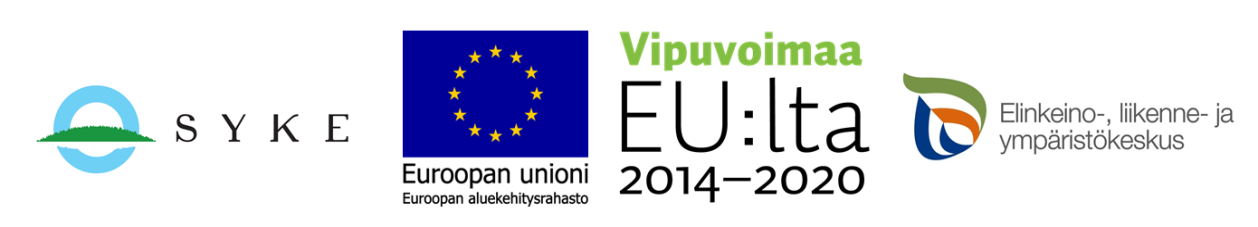  Raaka-aineet: mistä materiaaleista/raaka-aineista tuote koostuu? Esim. mm. puu- ja teräsmateriaalit sekä kemikaalit. Lisätietona voi merkitä sulkujen sisään, mihin tuotteen osaan materiaali kuuluu, esim. teräs (ruuvit).2 Energiamuoto, esim. biomassa, hiili, maakaasu, propaani, paloöljy, raskas/keskiraskas/kevyt polttoöljy3 Päästöt ilmaan: esim. epäorgaaniset päästöt: Cl2, CO, CO2, hiukkaset/pöly, F2, H2S, H2SO4, HCl, HF, N2O, NH3, NOx, SOx, orgaaniset päästöt: hiilivedyt, PCB, dioksiinit, fenolit ja metallit: Cr, Fe, Hg, Ni, Pb, Zn                   Päästöt veteen: esim. BOD, COD, hapot, Cl2, CN2-, puhdistusaineet/öljyt, liuenneet orgaaniset aineet, F-, Fe-ionit, Hg-ionit, hiilivedyt, Na+, NH4+, NO3-, organokloridit, muut metallit, muut typen yhdisteet, fenolit, fosfaatit, SO42-, suspendoitunut kiintoaine.                                                                                                                                   Päästöt maaperään: esim. mineraalijäte, teollisuussekajäte, kiinteä yhdyskuntajäte, ongelmajätteet (luettele tarkemmin mitä komponentteja sisältää).                                                                                                               Muut päästöt: esim. haju, jätelämpö, melu, säteily, tärinä. Raaka-aineet: mistä materiaaleista/raaka-aineista tuote koostuu? Esim. mm. puu- ja teräsmateriaalit sekä kemikaalit. Lisätietona voi merkitä sulkujen sisään, mihin tuotteen osaan materiaali kuuluu, esim. teräs (ruuvit).2 Energiamuoto, esim. biomassa, hiili, maakaasu, propaani, paloöljy, raskas/keskiraskas/kevyt polttoöljy3 Päästöt ilmaan: esim. epäorgaaniset päästöt: Cl2, CO, CO2, hiukkaset/pöly, F2, H2S, H2SO4, HCl, HF, N2O, NH3, NOx, SOx, orgaaniset päästöt: hiilivedyt, PCB, dioksiinit, fenolit ja metallit: Cr, Fe, Hg, Ni, Pb, Zn                   Päästöt veteen: esim. BOD, COD, hapot, Cl2, CN2-, puhdistusaineet/öljyt, liuenneet orgaaniset aineet, F-, Fe-ionit, Hg-ionit, hiilivedyt, Na+, NH4+, NO3-, organokloridit, muut metallit, muut typen yhdisteet, fenolit, fosfaatit, SO42-, suspendoitunut kiintoaine.                                                                                                                                   Päästöt maaperään: esim. mineraalijäte, teollisuussekajäte, kiinteä yhdyskuntajäte, ongelmajätteet (luettele tarkemmin mitä komponentteja sisältää).                                                                                                               Muut päästöt: esim. haju, jätelämpö, melu, säteily, tärinä.TÄYTETÄÄN ELINKAARIKLINIKKA-ISTUNNON AIKANA (ASIANTUNTIJA JA YRITYS)TÄYTETÄÄN ELINKAARIKLINIKKA-ISTUNNON AIKANA (ASIANTUNTIJA JA YRITYS)Tulosten käsittelyTulosten käsittelyMerkittävimmät ympäristö-vaikutukset  Yksikköprosessit, jotka aiheuttavat eniten vaikutuksiaEri vaihtoehtojen vertailu (jos on tehty)Tulosten vertailu referenssi-tuotteen kautta (jos on tehty)Muuta huomioitavaaEkologinen kädenjälki / ympäristövaikutusten pienentäminenEkologinen kädenjälki / ympäristövaikutusten pienentäminenKuinka ekologista jalanjälkeä voidaan pienentää? Kuinka tuote voi pienentää käyttäjänsä tai muiden toimijoiden jalanjälkeä?Onko riskejä ympäristövaikutusten siirtymiselle prosessissa (ajallisesti, elinkaaren vaiheesta tai ympäristövaikutusluokasta toiseen)? Miten em. riskit voidaan välttää?Muuta huomioitavaaJohtopäätökset ja toimenpide-ehdotuksetJohtopäätökset ja toimenpide-ehdotuksetJohtopäätöksetToimenpide-ehdotukset